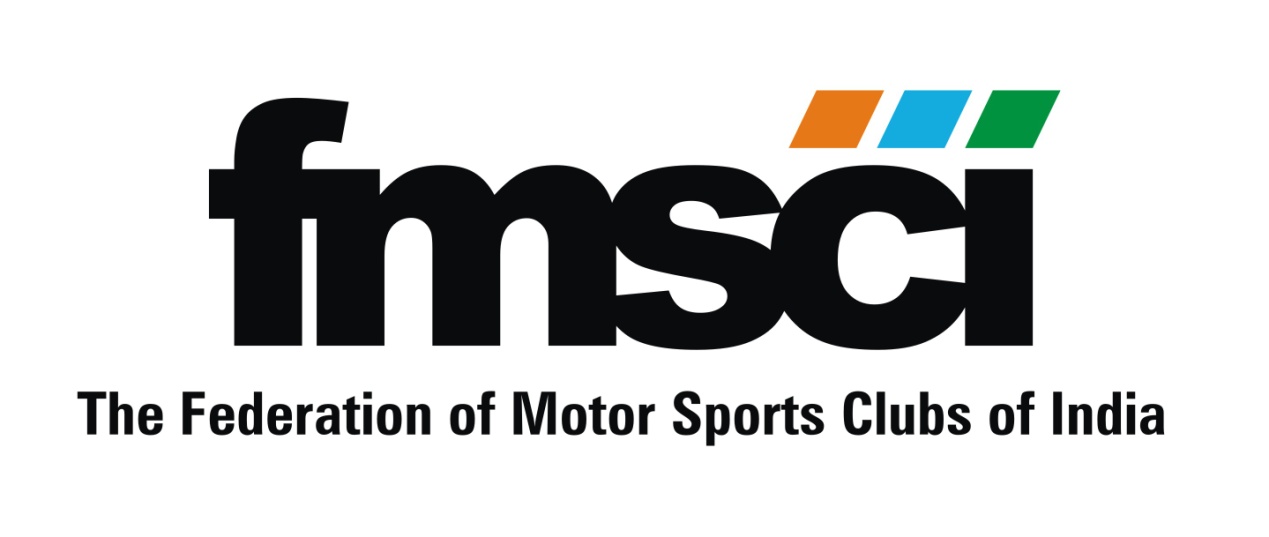 2017FMSCI 2W Homologation FormA25, , , Chennai 600113Ph : (91) (44) 22352673, 2235304 Fax : (91) (44) 22351684email : admin@fmsci.in,   web : www.fmsci.co.in All information requested must be supplied or application will be rejected.Application for approval of motorcycles for use in FMSCI competition must be made on the form promulgated by the FMSCI.  From the date of receipt of application, the FMSCI has a 30 day investigation period, within which the applicant will be notified of the action of the FMSCI.  Approval of any motorcycle is the sole discretion of the Council of the FMSCI.  It is the objective of the FMSCI to approve only such models as are available through normal commercial channels in adequate quantities to supply customer requirements, thus ensuring that competition motorcycles can be readily acquired.  Therefore, in order to be approved, a motorcycle must be a standard catalogue production model.  Upon meeting all the requirements of the FMSCI and upon approval by the FMSCI Council, there may be a 15 day notification period before it may be used in competition. The FMSCI Council’s decision is final.ArticleDescription1. General1. General1. General1. General1. General101Manufacturer's Name102Manufacturer's address103Brand name104ModelModelModelModel104(a) Model Year104(b) Model Identification Name104(c) Beginning Serial No.104(d) End Serial No.105Type Motorcycle Scooter Moped106Minimum weight      kgs      kgs      kgsRight Side view of the vehicleLeft Side view of the vehicle2. Engine2. Engine2. Engine2. Engine201Type of Engine Four Stroke Two Stroke202Number of Cylinders202Cylinder height      mm      mm202Cylinder head height      mm      mm203a) Bore       mm      mm203b) Stroke       mm      mm203c) Conrod length       mm      mm203d) Supercharging Yes       No Yes       No203e) Type and number of compressors204Cubic capacity (Refer Manual)      cc       cc 205(a) Minimum Volume of Cylinder Head       cc      cc205(b) No. of spark plugs per Cylinder206Compression Ratio       : 1      : 1207PistonPistonPiston207a) Material207b) Minimum Weight 207c) No. of Rings per Piston207C1) Thickness of Rings (mm)207d) Piston pin offset       mm      mm207e) Piston pin material207f) Piston pin weight207g) Piston Pin Diameter      mm      mm208MaterialMaterialMaterial208a) Crankcase208b) Cylinder barrel208c) Cylinder head208d) Generator cover208e) Primary case cover208f) Clutch cover208g) Crankshaft cover208h) Gear Box cover208i) Ignition cover208k) Cylinder head cover (valve)MaterialMaterialMaterialWeightWeightWeight208l) Crank shaft (with connecting rod and bearing)      gms **      gms **      gms **208m) Conrod       gms **      gms **      gms **209Thickness of tightened cylinder head gasket      mm +/- 0.1 mm      mm +/- 0.1 mm      mm +/- 0.1 mm      mm +/- 0.1 mm      mm +/- 0.1 mm      mm +/- 0.1 mm210Position of Cylinder & head relativeto the Crank Case      degree      degree      degree      degree      degree      degree211a) Method of cooling Air Liquid Liquid Liquid  Air & Liquid  Air & Liquid211b) Type of liquid212Does the cylinder have a sleeve or linerIf yes, material Yes  Material :       ,         No Yes  Material :       ,         No Yes  Material :       ,         No Yes  Material :       ,         No Yes  Material :       ,         No Yes  Material :       ,         No213Cylinder barrel – coating Chrome Chrome Nickel Nickel Nickel Electrofusion213Cylinder barrel – coatingOthers :      Others :      Others :      Others :      Others :      Others :      214Method of Induction Reed Valve Reed Valve Reed Valve Rotary Valve Rotary Valve Rotary Valve214Method of Induction Poppet Valve Poppet Valve Poppet ValveView of Engine / Crankcase Assembly – Left SideView of Engine / Crankcase Assembly– Right SideView of Engine/Crankcase Assembly– Front SideView of Engine / Crankcase Assembly– Rear ViewView of Engine/ Crankcase Assembly – Top ViewView of Engine / Crankcase Assembly– Bottom Side215A) Fuel feed by CarburettorA) Fuel feed by Carburettor215a) Make215b) Type / Model215c) Venturi diameter      mm +/- 0.25 mm215d)Maximum diameter of Carburettor exit port      mm215e) Length of adaptor      mmCarburettor showing exit port215B) Fuel feed by InjectionB) Fuel feed by InjectionB) Fuel feed by InjectionB) Fuel feed by InjectionB) Fuel feed by Injection215a) Make215b) Model215c) Kind of fuel measurement Mechanical Electronic Electronic Hydraulic215d) Dimensions of intake pipe at the    throttle or slide location215d) Dimensions of intake pipe at the    throttle or slide location215e) Number of effective fuel outlets215f) Position of injectors215f1) Manifold    /    Cylinderhead Manifold Manifold Cylinderhead Cylinderhead215g) Sensors of injection system215h) Actuators of injection systemInjection SystemLocation of Sensors & ActuatorsFor Two Strokes OnlyFor Two Strokes OnlyFor Two Strokes Only216a) Number of Ports216Total216Intake216Transfer216Boost216Exhaust216b) Height of Ports216Intake      mm216Transfer      mm216Boost      mm216Exhaust      mm216c) Width of Portsc) Width of Ports216Intake      mm216Transfer      mm216Boost      mm216Exhaust      mmFor Four Strokes onlyFor Four Strokes onlyFor Four Strokes onlyFor Four Strokes only217Inlet valvesInlet valvesInlet valves217a) Number217b) Diameter      mm      mm217c) Stem dia      mm      mm217d) Overall length      mm      mm217e) Weight      gms      gms217f) Number of springs per valve217g) Type of valve springs217If more than one springInnerOuter217h) Maximum length of the spring      under a load of       N      under a load of       N217i) External diameter of springs      +/- 0.2 mm      +/- 0.2 mm217j) Diameter of spring wire217k) Number of spring coils217l) Maximum free length of springs      mm      mm218Exhaust valvesExhaust valvesExhaust valves218a) Number218b) Diameter      mm      mm218c) Stem dia      mm      mm218d) Overall length      mm      mm218e) Weight      gms      gms218f) Number of springs per valve218g) Type of valve springs218h) Maximum length of the spring      under a load of       N      under a load of       N218i) External diameter of springs      +/- 0.2 mm      +/- 0.2 mm218j) Diameter of spring wire218k) Number of spring coils218l) Maximum free length of springs      mm      mm218m) Diameter of pipe between manifold and first silencer      mm +/- 5%      mm +/- 5%219Maximum valve liftMaximum valve liftMaximum valve lift219a) Intake      mm      mm219b) Exhaust      mm      mm220Type of valve operation Tappet Rockerarm  Oscillating Lever220Type of valve operation Direct Hydraulic221RatioRatioRatio221a) Rocker Arm      /            /      221b) Oscillating lever221c) Rocker Arm weight      gms      gms222Overhead valve Yes   No Yes   No223Overhead  Yes   No Yes   No224Pushrod Yes   No Yes   No225Method of Cam shaft drive226 Timing Timing Timing226a) Inlet opens       Degree BTDC      Degree BTDC226b) Inlet closes       Degree ABDC      Degree ABDC226c) Exhaust opens      Degree BBDC      Degree BBDC226d) Exhaust closes      Degree ATDC      Degree ATDC227  dimensions dimensions dimensions227 a) Inlet 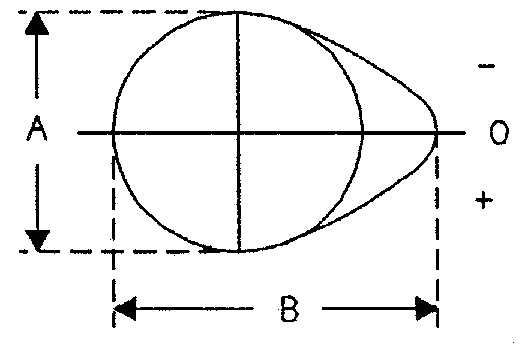 A=      +/-0.1 mmA=      +/-0.1 mm227 B=     +/-0.1 mmB=     +/-0.1 mm227 b) Exhaust A=     +/-0.1 mmA=     +/-0.1 mm227 B=     +/-0.1 mmB=     +/-0.1 mm227 c) Weight of the Cam       gms      gms227 d) Number227 e) Location227 f) Number of bearings per shaft227 g) Inside diameter of bearings      +/- 0.1 mm      +/- 0.1 mm227 h) Cam gear No. of teeth lift in mm (dismounted camshaft) lift in mm (dismounted camshaft) lift in mm (dismounted camshaft) lift in mm (dismounted camshaft) lift in mm (dismounted camshaft) lift in mm (dismounted camshaft) lift in mm (dismounted camshaft) lift in mm (dismounted camshaft)IntakeIntakeIntakeIntakeExhaustExhaustExhaustExhaustRotationAngle inDegreesLift inMmRotationAngle inDegreesLift inmmRotationangle in DegreesLift inMmRotationangle inDegreesLift inmm00-5+5-5+5-10+10-10+10-15+15-15+15-30+30-30+30-45+45-45+45-60+60-60+60-75+75-75+75-90+90-90+90-105+105-105+105-120+120-120+120-135+135-135+135-150+150-150+150A shift of +/- 2 degrees of the whole measurement is acceptedA shift of +/- 2 degrees of the whole measurement is acceptedA shift of +/- 2 degrees of the whole measurement is acceptedA shift of +/- 2 degrees of the whole measurement is acceptedA shift of +/- 2 degrees of the whole measurement is acceptedA shift of +/- 2 degrees of the whole measurement is acceptedA shift of +/- 2 degrees of the whole measurement is acceptedA shift of +/- 2 degrees of the whole measurement is acceptedApplicable to both 2 & 4 Stroke EnginesApplicable to both 2 & 4 Stroke EnginesApplicable to both 2 & 4 Stroke EnginesApplicable to both 2 & 4 Stroke EnginesApplicable to both 2 & 4 Stroke EnginesApplicable to both 2 & 4 Stroke EnginesApplicable to both 2 & 4 Stroke EnginesApplicable to both 2 & 4 Stroke EnginesApplicable to both 2 & 4 Stroke EnginesApplicable to both 2 & 4 Stroke Engines228Type of IgnitionType of IgnitionType of Ignition229Starting DevicesStarting DevicesStarting Devices Kick Self Self Self Both Both230a) Clutcha) Clutcha) Clutch wet wet wet dry dry dry230b) Method of operationb) Method of operationb) Method of operation Cable Cable Cable Hydraulic Hydraulic Hydraulic230c) Weight of Clutch Basket (Refer Manual) **c) Weight of Clutch Basket (Refer Manual) **c) Weight of Clutch Basket (Refer Manual) **      kg      kg      kg      kg      kg      kg231TransmissionTransmissionTransmissionTransmissionTransmissionTransmissionTransmissionTransmissionTransmission231Primary DrivePrimary DrivePrimary DrivePrimary DrivePrimary DrivePrimary DrivePrimary DrivePrimary DrivePrimary Drive231a) Method of primary drivea) Method of primary drivea) Method of primary drive Gear Belt Belt Belt Chain Chain231b) If gear driveb) If gear driveb) If gear drive Helical Helical Helical Straight Cut Straight Cut Straight Cut231Primary Drive RatioPrimary Drive RatioPrimary Drive Ratio231If gears / ChainIf gears / ChainIf gears / ChainDriveDriveDriveDrivenDrivenDriven231a) No. of teeth a) No. of teeth a) No. of teeth 231b) Thickness b) Thickness b) Thickness       mm      mm      mm      mm      mm      mm231if beltif beltif beltif beltif beltif beltif beltif beltif belt231a) Diameter of pulleysa) Diameter of pulleysa) Diameter of pulleys      mm      mm      mm      mm      mm      mm232 Gear BoxGear BoxGear BoxGear BoxGear BoxGear BoxGear BoxGear BoxGear Box232 a) Shell Materiala) Shell Materiala) Shell Material232 b) No. of speedsb) No. of speedsb) No. of speeds232 c) Material of gearsc) Material of gearsc) Material of gearsGearGearRatioNo. of teethNo. of teethNo. of teethThickness **Thickness **Thickness **Thickness **DriveDrivenDrivenDriveDriveDriveDrivenFirstFirstSecondSecondThirdThirdFourthFourthFifthFifthSixthSixth233Secondary DriveSecondary DriveSecondary DriveSecondary Drive233a) Method of  Chain Shaft Belt233b)  Ratio233c) If chain, No. of teethDrive        Driven      Drive        Driven      Drive        Driven      233d) If belt, diameter of pulleys3Chassis and SuspensionChassis and Suspension301a) Main frame type301b) Material (Gussets / Tubes)Frame302Front SuspensionFront SuspensionFront Suspension302a) Method of suspension302b) Front tube O.D.      mm      mm302c) Lower Slider O.D.      mm      mm303Rear SuspensionRear SuspensionRear Suspension303a) Method of suspension Mono Shock Twin Shock303b) Swinging Arm Type Tubular  Rectangular Box Section Tubular  Rectangular Box Section303c) Material of Swinging Arm304WheelsWheelsWheels304a) Front wheel rim diameter (OD)      Inches      Inches304b) Width      Inches      Inches305a) Rear wheel rim diameter (OD)      Inches      Inches305b) Width      Inches      Inches306Oil Tank Capacity      liters      liters307Fuel TankFuel TankFuel Tank307a) Capacity      Litres      Litres307b) Material308Has the fuel system an electrical pump4Exhaust SystemExhaust System401Detachable baffles402Weight of the silencer system with bolts for fixing the same      kgs403Inner diameter of the bend of the silencer      mm404Anti Pollution System : Description5015. BrakesFrontRear501a) Number of pistons per caliper 501b) OD of piston in caliper      mm      mm501c) Drum Brakes Yes    No Yes    No501c1) Internal diameter      +/-1.5 mm      +/-1.5 mm501c2) Number of linings per wheel501c3) Developed length of lining      +/-1.5 mm      +/-1.5 mm501c4) Width of lining      +/- 1mm      +/- 1mm501d) Disc Brakes Yes    No  Yes    No501d1) Number of pads per wheel501d2) Number of calipers per wheel501d3) Caliper Material501d4) Thickness of new disc     +/- 1 mm     +/- 1 mm501d5) External diameter of disc      +/-1.5 mm      +/-1.5 mm501d6) External diameter of pads rubbing surface      +/-1.5 mm      +/-1.5 mm501d7) Internal diameter of pads rubbing surface      +/-1.5 mm      +/-1.5 mm501d8) Overall friction length of pads      +/-1.5 mm      +/-1.5 mm501d9) Ventilated discs Yes     No Yes    No6RadiatorRadiator601Radiator Core DimensionsRadiator Core Dimensions601a) Height601b) Width601c) Depth7AirboxAirbox701a) Air Box Yes    No701b) Material701c) RAM Air intake opening in fairing Yes    No701d) Dimension of filter element8Clutch Variamatic AssemblyClutch Variamatic Assembly801Weight      gmsProduction CertificateProduction CertificateProduction CertificateProduction CertificateManufacturer :Model :I hereby certify that the production indicated below concern motorcycle which are entirely completed, identical and in conformity with the recognition form submitted for the said model.I hereby certify that the production indicated below concern motorcycle which are entirely completed, identical and in conformity with the recognition form submitted for the said model.I hereby certify that the production indicated below concern motorcycle which are entirely completed, identical and in conformity with the recognition form submitted for the said model.I hereby certify that the production indicated below concern motorcycle which are entirely completed, identical and in conformity with the recognition form submitted for the said model.ProductionProductionProductionProductionMonthMonthYearNumberTotal Total Total Manufacturer submitting applicationAddressName of the authorised signatoryDesignationDateSignature & Seal